Parcours laser (M-8)Défi créatif : Créer un parcours laser dans une ou plusieurs pièces de la maison à l’aide de rubans ou de ficelles.Défi physique : Traverser le parcours sans toucher les lignes laser.Variantes :  Traverser le plus rapidement possible et le faire à plusieurs reprises (se chronométrer avec un téléphone).Combien de fois, est-ce qu’on peut traverser sans utiliser le même trajet?Traverser en ayant différents objets dans les mains (un à la fois) et les ramener de l’autre côté. (ex: toutou)Traverser en ayant un objet en équilibre dans les mains (ex : une boule de papier en équilibre sur un verre de plastique virer à l’envers). Créativité à développer. 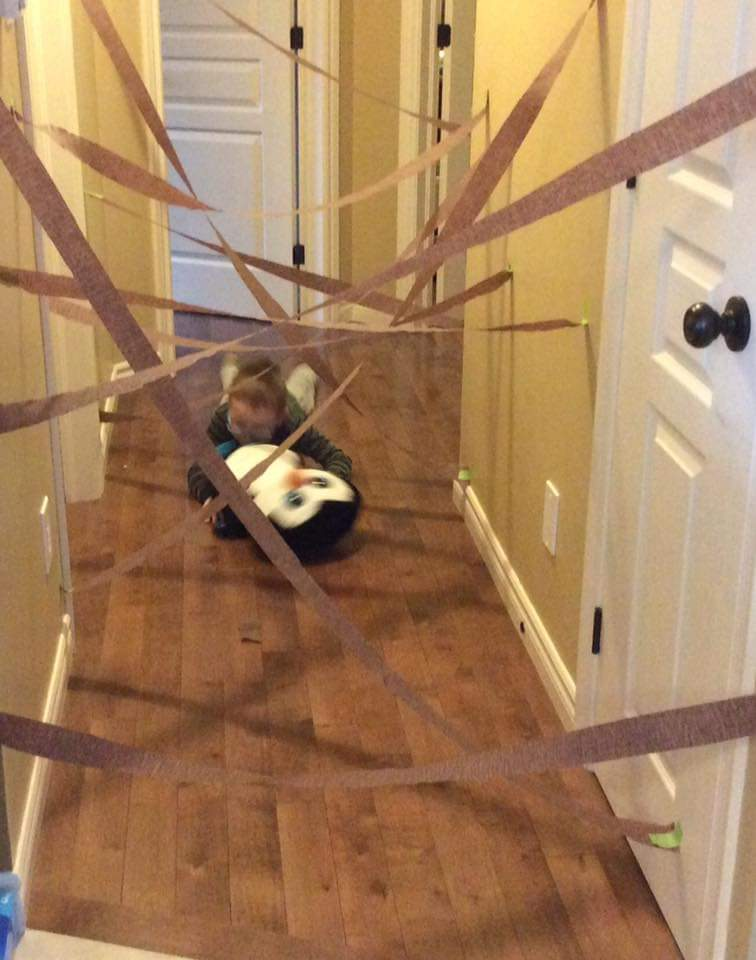 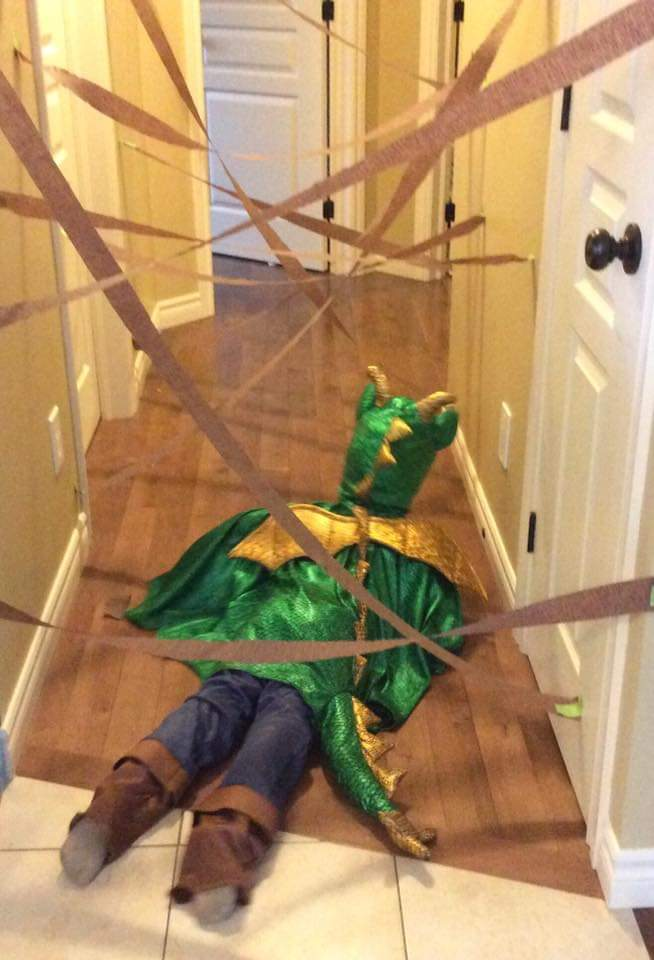 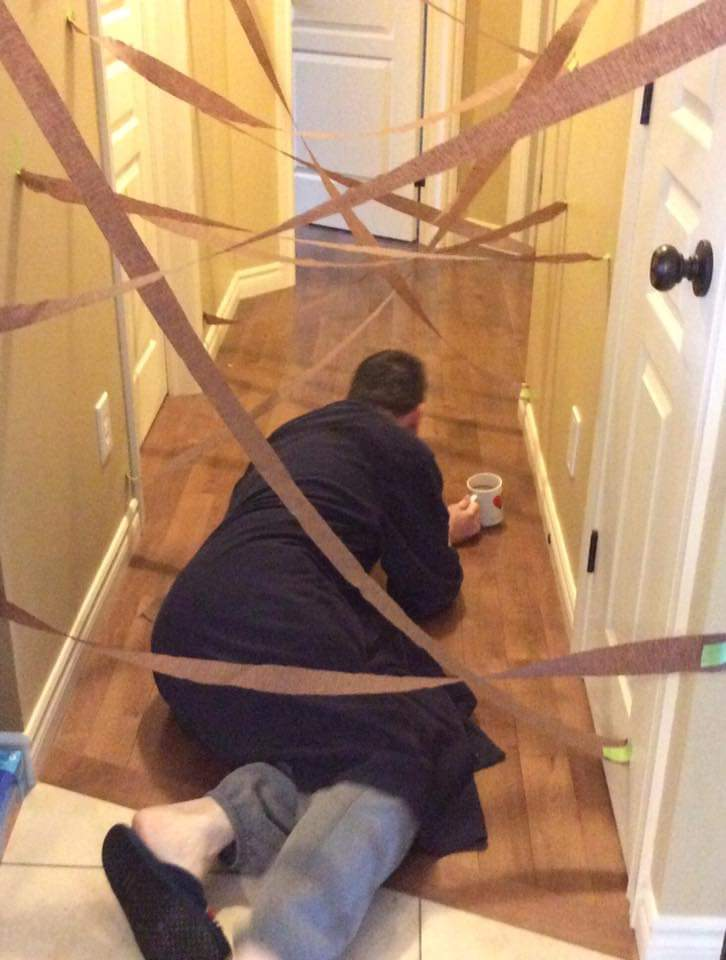 